HORARIOS INGLÉS 2018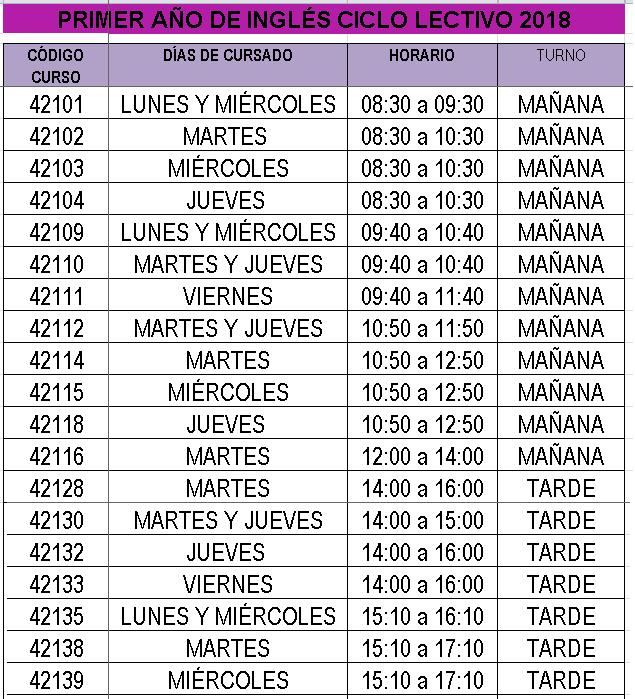 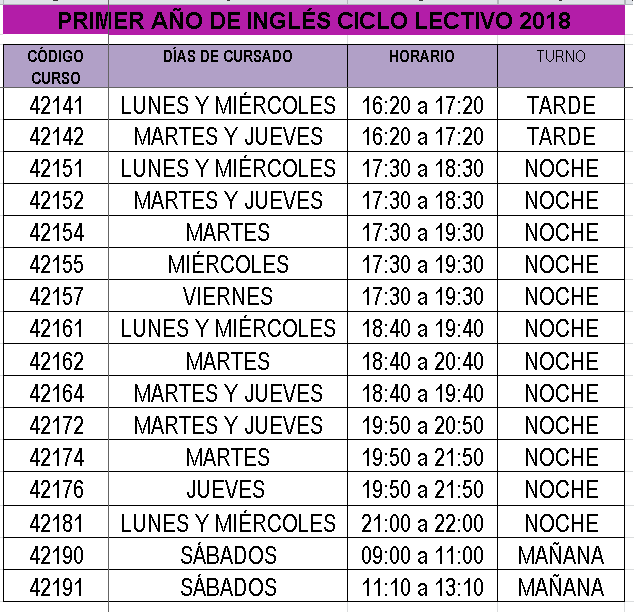 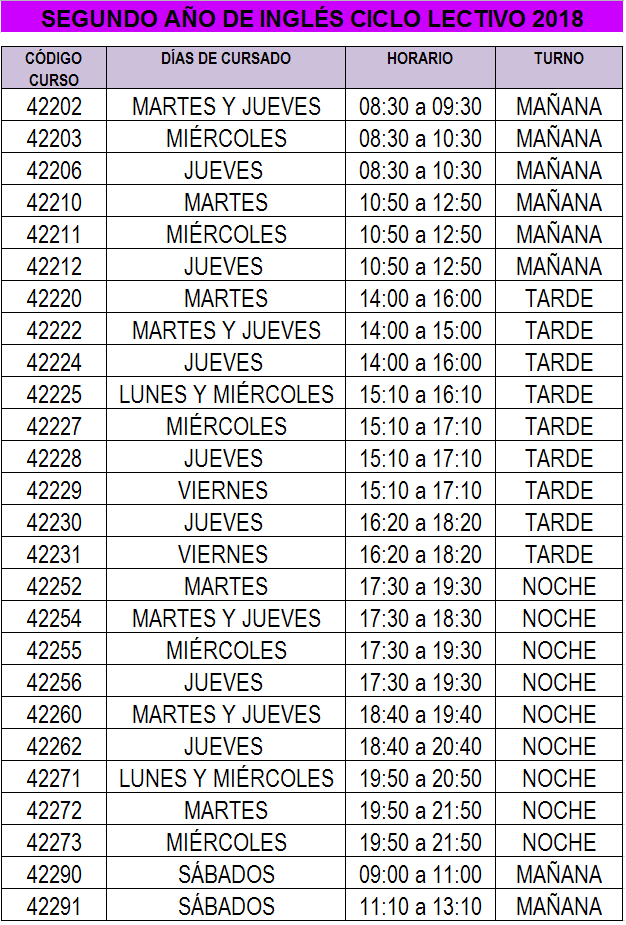 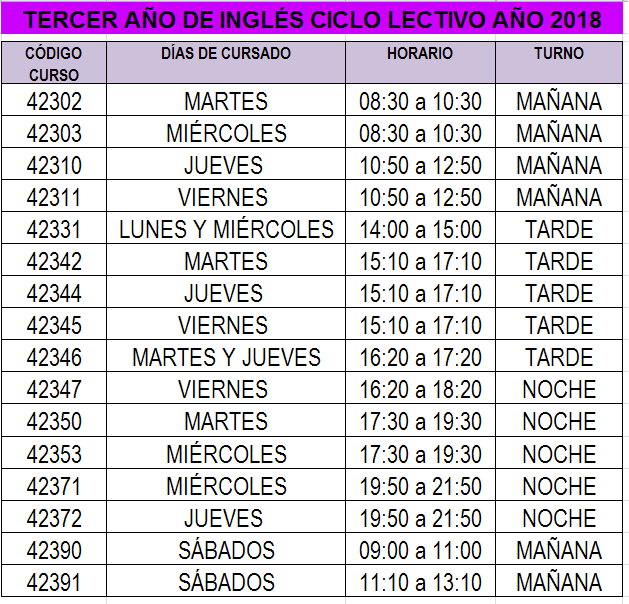 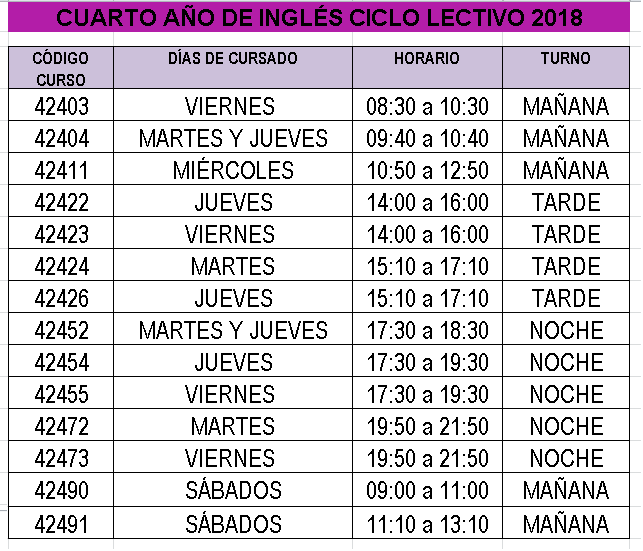 